活動媒體露出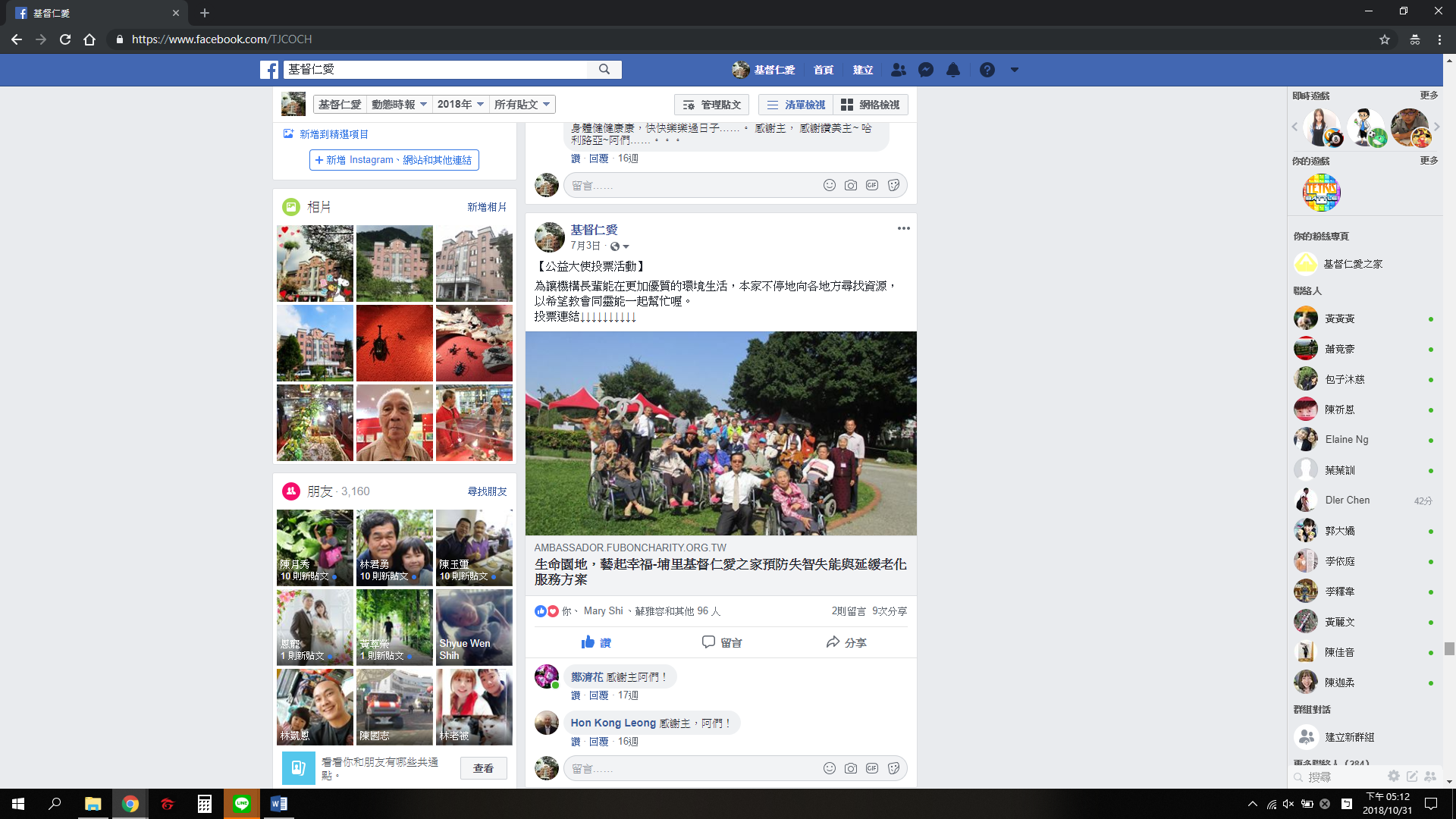 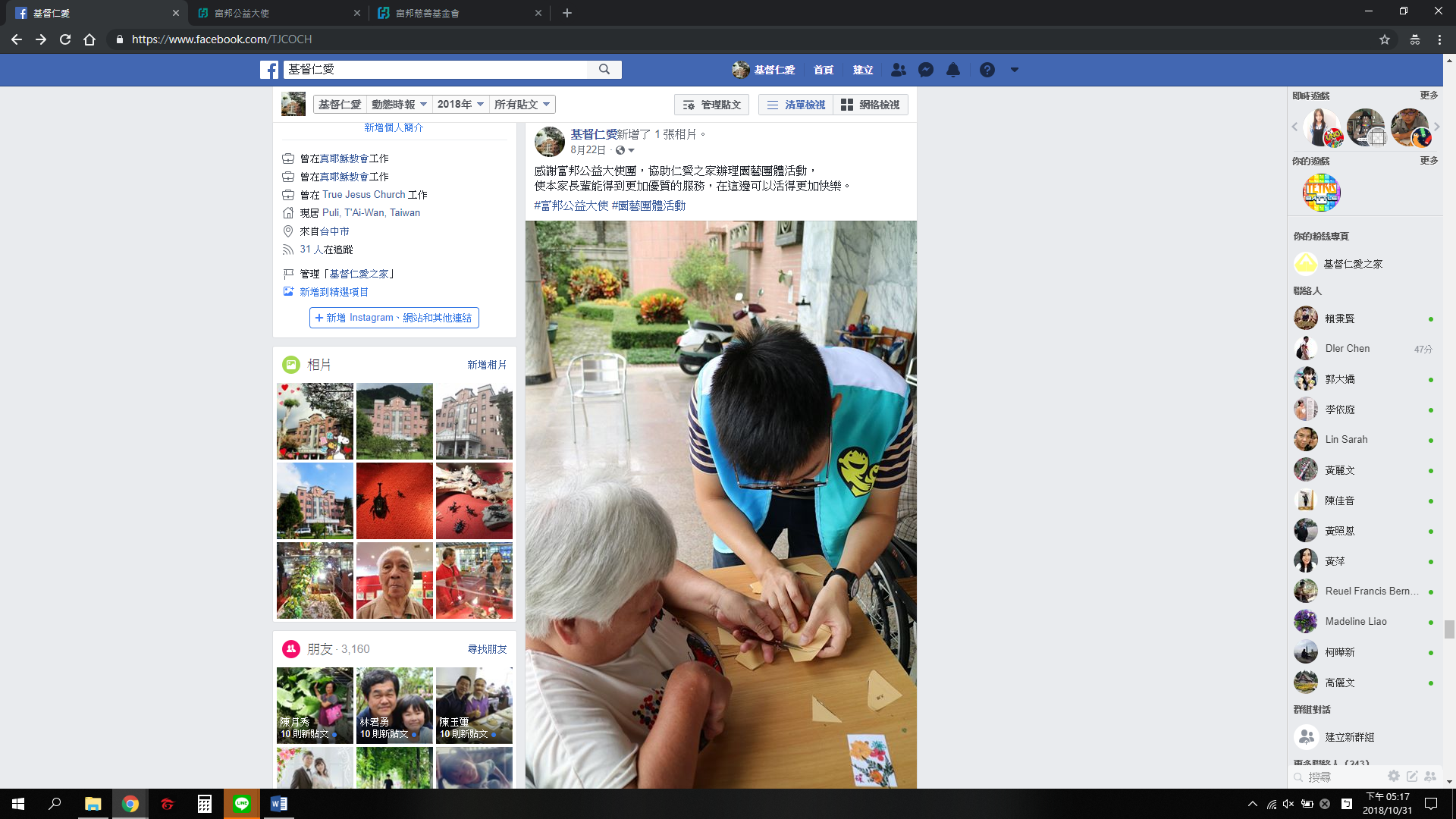 